nr 35/2021 (909)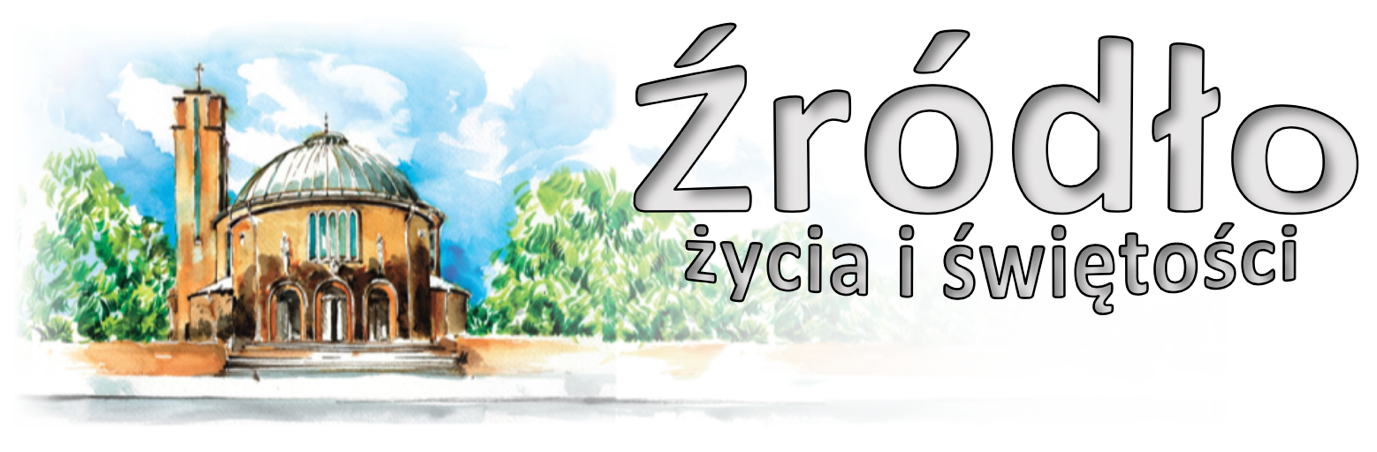 29 sierpnia 2021 r.gazetka rzymskokatolickiej parafii pw. Najświętszego Serca Pana Jezusa w RaciborzuXXII niedziela zwykłaEwangelia według św. Marka (7,1-23) „Zebrali się u Jezusa faryzeusze i kilku uczonych w Piśmie, którzy przybyli z Jerozolimy. I zauważyli, że niektórzy z Jego uczniów brali posiłek nieczystymi, to znaczy nie obmytymi rękami. Faryzeusze bowiem, i w ogóle Żydzi, trzymając się tradycji starszych, nie jedzą, jeśli sobie rąk nie obmyją, rozluźniając pięść. I gdy wrócą z rynku, nie jedzą, dopóki się nie obmyją. Jest jeszcze wiele innych zwyczajów, które przejęli i których przestrzegają, jak obmywanie kubków, dzbanków, naczyń miedzianych. Zapytali Go więc faryzeusze i uczeni w Piśmie: Dlaczego Twoi uczniowie nie postępują według tradycji starszych, lecz jedzą nieczystymi rękami? Odpowiedział im: Słusznie prorok Izajasz powiedział o was, obłudnikach, jak jest napisane: Ten lud czci Mnie wargami, lecz sercem swym daleko jest ode Mnie. Ale czci Mnie na próżno, ucząc zasad podanych przez ludzi. Uchyliliście przykazanie Boże, a trzymacie się ludzkiej tradycji. Potem przywołał znowu tłum do siebie i rzekł do niego: Słuchajcie Mnie, wszyscy, i zrozumiejcie! Nic nie wchodzi z zewnątrz w człowieka, co mogłoby uczynić go nieczystym; lecz co wychodzi z człowieka, to czyni człowieka nieczystym. Z wnętrza bowiem, z serca ludzkiego pochodzą złe myśli, nierząd, kradzieże, zabójstwa, cudzołóstwa, chciwość, przewrotność, podstęp, wyuzdanie, zazdrość, obelgi, pycha, głupota. Całe to zło z wnętrza pochodzi i czyni człowieka nieczystym.”Źródło czystości – ale także i nieczystości moralnej – w najpierwszym i najogólniejszym tego słowa znaczeniu widzi Chrystus w sercu, wewnątrz człowieka – czego wyraz znajdujemy w odpowiedzi, jakiej udzielił w związku z pytaniem faryzeuszów zgorszonych tym, że uczniowie Jezusa „nie postępują według tradycji starszych, lecz jedzą nieczystymi, to znaczy nie obmytymi rękami” (Mk 7,5.2). Powiedział wówczas do zgromadzonych: „Nic nie wchodzi z zewnątrz w człowieka, co mogłoby uczynić go nieczystym; lecz co wychodzi z człowieka, to czyni człowieka nieczystym. Z wnętrza bowiem, z serca ludzkiego pochodzą złe myśli, nierząd, kradzieże, zabójstwa, cudzołóstwa, chciwość, przewrotność, podstęp, wyuzdanie, zazdrość, obelgi, pycha, głupota. Całe to zło z wnętrza pochodzi i czyni człowieka nieczystym” (Mk 7,15.21-23)... Mówiąc o czystości w znaczeniu moralnym – o cnocie czystości, posługujemy się analogią, w świetle której zło moralne jest przyrównane do brudu. Chrystus podejmuje ją i potwierdza w całej rozciągłości: „to, co pochodzi z serca, to czyni człowieka nieczystym”. Chrystus mówi w tym wypadku o wszelkim złu moralnym, o każdym grzechu, o naruszeniu różnych przykazań: „złe myśli, nierząd, kradzieże, zabójstwa, cudzołóstwa, chciwość...”, a nie tylko o jakimś jednym gatunku tego zła. Tak więc pojęcie „czystości” i „nieczystości” w znaczeniu moralnym jest przede wszystkim pojęciem ogólnym, rodzajowym, a nie gatunkowym: każde dobro moralne jest przejawem czystości, każde zło przejawem nieczystości... Równocześnie słowa Chrystusa postulują czystość, jaka weszła w treść błogosławieństw: „Błogosławieni czystego serca, albowiem oni Boga oglądać będą” (Mt 5,8).św. Jan Paweł II, 1980 rOgłoszenia z życia naszej parafiiPoniedziałek – 30 sierpnia 2021 							Łk 4,16-30	  630			Do Miłosierdzia Bożego za †† rodziców Gertrudę, Zenona i Dorotę Kuźmińską i córkę Krystynę	1800	1.	Za †† Katarzynę i Józefa Sztuka oraz Alicję Sztuka			2.	Za † Jerzego Doleżych (od sąsiadów z ulicy Katowickiej 17 i 17a)Wtorek – 31 sierpnia 2021 								Łk 4,31-37	  630	1.	Do Bożej Opatrzności z podziękowaniem za otrzymane łaski z okazji urodzin Jerzego oraz z okazji rocznicy ślubu Ireny i Jerzego, z prośbą o zdrowie i błogosławieństwo Boże dla solenizantów oraz dla rodziny z obu stron			2.	Za † Annę Rostek w dniu urodzin, † męża Waltera Rostek, †† rodziców z obu stron	1800			Zbiorowa za zmarłych: - Za †† Romana Szczukiewicza, Urszulę Droździel, wszystkich †† z rodziny Szczukiewicz, Krzemiński, Kacperski, Dzięgielewski oraz za Mariolę Brześniowską, Aleksandrę Brześniowską, Jadwigę i Ryszarda Madeckich, Urszulę i Tadeusza Lisieckich, Gerarda Wiglenda; - Za † Mariana Gajdę w 1. rocznicę śmierci; - Za † Grażynę Sołtan; - Za † męża i ojca Kazimierza, †† rodziców z obu stron, wszystkich krewnych, przyjaciół i dusze potrzebujące modlitwy; - Za † Helenę Szarecką (od sąsiadów z ulicy Katowickiej 17 i 17a); - Za † ks. Henryka Czogalla w 1. rocznicę śmierci; - Za † Jerzego Doleżych w 30. dzień; - Za †† ojca Piotra Gorgoń i wujka Andrzeja Gorgoń; - Za † Ludwika Rębisz w 30. dzień; - Za † Jerzego Cibisa w 1. rocznicę śmierci; - Za † Marię Adamczyk w 30. dzień; - Za †† rodziców Józefa i Annę Beracz, Józefa i Adelę Karpińskich, †† rodzeństwo i pokrewieństwo z obu stron; - Do Miłosierdzia Bożego za † Stanisława Wilczyńskiego (od lokatorów z ulicy Katowickiej 15); - Za † Albina Rudzińskiego w 30. dzień; - Za † Marka Kokóra (od kuzynki Bogusławy); - Za † Albina Rudzińskiego w 30. dzień;Środa – 1 września 2021 – bł. Bronisławy, dziewicy, patronki diecezji 			Łk 4,38-44	  630			Za † żonę Marię Grech	  900			Do Miłosierdzia Bożego za † ojca Czesława w 6. rocznicę śmierci o łaskę życia wiecznego	1630			Szkolna W intencji dzieci i młodzieży, rodziców, nauczycieli i wychowawców o światło Ducha Świętego i błogosławieństwo na cały rozpoczynający się rok szkolny	1800	1.	Do Miłosierdzia Bożego za †† rodziców Elżbietę i Pawła Szmańta			2.	Za †† Stanisława Poręba, rodziców i †† z rodziny o Miłosierdzie Boże i radość niebaI Czwartek miesiąca – 2 września 2021 							Łk 5,1-11	  630	1.	O wiarę, opiekę Maryi i Archanioła Michała dla Katarzyny w rocznicę urodzin			2.	Do Miłosierdzia Bożego za †† rodziców Eugenię i Kazimierza Fleger, Mariannę i Ryszarda Zadziorskich, Martę Gratza, †† z rodziny i za dusze w czyśćcu cierpiące	1700			Adoracja i  modlitwa Rycerstwa Niepokalanej	1730			Godzina Święta	1800	1.	O powołania kapłańskie, misyjne i zakonne oraz o zachowanie powołań (od wspólnoty modlącej się za kapłanów „Margaretka”) oraz w intencji Liturgicznej Służby Ołtarza			2.	Za †† rodziców Bronisławę i Stanisława Salamon, †† braci, teściową i dusze †† z pokrewieństwaI Piątek miesiąca – 3 września 2021 – św. Grzegorza Wlk., pap. i doktora K-ła 	Łk 5,33-39Rozpoczęcie Nowenny przed beatyfikacją Kardynała Stefana Wyszyńskiego i Matki Róży Czackiej	  630			Za † Franciszka Zięcina (od chrześniaka Stanisława z żoną i dziećmi)	  900			Za †† Marię i Franciszka Iwanickich, córkę Marię, Huberta, rodziców z obu stron, †† Janinę i Bazylego Pilipczuk, rodzeństwo i rodziców z obu stron	1500			Koronka do Bożego Miłosierdzia (Adoracja do wieczornej Mszy)	1730			Nabożeństwo do Najświętszego Serca Pana Jezusa	1800	1.	W intencji Parafian i wszystkich czcicieli NSPJ			2.	Do Miłosierdzia Bożego za †† rodziców Augusta i Otylię, Antoniego i Gertrudę, Jana, Agnieszkę i Klarę Grys, Jadwigę i Jerzego Urbasik, Andrzeja i Gabrielę Szot, pokrewieństwo i dusze w czyśćcu cierpiące	1915			W intencji młodzieży na rozpoczęcie roku szkolnego o dary Ducha ŚwiętegoI Sobota miesiąca – 4 września 2021 							Łk 6,1-5	  630	1.	Za wstawiennictwem MB Różańcowej w intencji członków Żywego Różańca i wszystkich Maryjnych wspólnot modlitewnych			2.	Za †† rodziców Rozalię i Jacka, teściów Marię i Michała oraz †† z rodziny	1100			Ślub: Marta Bezuch – Piotr Trinczek	1300			Ślub: Monika Staniszewska – Szymon Kroker	1400			Ślub: Magdalena Szramek – Kamil Dudik	1600			Adoracja Najświętszego Sakramentu	1730			Nieszpory Maryjne	1800			W sobotni wieczór: 1. Za †† rodziców Marię i Rudolfa Skatuła, †† z rodzin Skatuła, Kretek, Mostek, † Erykę o dar życia wiecznego			2.	Za †† rodziców Jana, Stefanię, dziadków Mikołaja, Marcelę, Wincentego, Karola, †† z rodziny i dusze w czyśćcu cierpiąceXXIII Niedziela Zwykła – 5 września 2021 			Iz 35,4-7a; Jk 2,1-5; Mk 7,31-37	  700			Za † Konrada Benek i †† z rodziny	  830			Godzinki o Niepokalanym Poczęciu NMP	  900			W intencji Pascala Haińskiego z okazji 20. rocznicy urodzin z podziękowaniem za dotychczasowe lata życia, z prośbą o dary Ducha Świętego, o dobry wybór zawodu, o Boże błogosławieństwo na dalsze lata życia i zdrowie w całej rodzinie	1030			W intencji ks. Aleksandra Radeckiego z okazji 70. rocznicy urodzin z podziękowaniem za otrzymane łaski, z prośbą o Boże błogosławieństwo, zdrowie i dary Ducha Świętego na dalsze lata życia i posługi duszpasterskiej					W kaplicy pod kościołem Msza Święta dla dzieci Za † Marka Kokóra (od cioci Gieni z rodziną)	1200			W intencji dzieci przyjmujących sakrament chrztu świętego: Alicja Zawojska, Julia Suchodolska, Oskar Grzegorz Bara, , Maria Zofia Hipnarowicz, Leon Rafał Dziezok	1400			Pielgrzymka do parafii Matki Bożej i Msza Święta w intencji Parafian	1800			W intencji wszystkich chorych i starszych ParafianW tym tygodniu modlimy się: W intencji dzieci i młodzieżyZapraszamy na godz. 1700 na modlitwę Różańcową za młode pokolenie, oraz na godz. 1730 na nieszpory niedzielne.Od środy, 1 września wracamy do normalnego porządku Mszy Świętych. W środę i piątek Msza Święta także o godzinie 900.1 września rozpoczęcie nowego roku szkolnego. Uczniów, rodziców, nauczycieli i wychowawców zapraszamy na Mszę Świętą w środę na godz. 1630. Pierwszoklasiści mogą przynieść swoje przybory szkolne. Na zakończenie Mszy będą poświęcone. Dzieci zachęcamy do skorzystania ze spowiedzi.Rozpoczęcie roku szkolnego dla młodzieży w piątek o 1915.Od 1 wrzenia będą przyjmowane intencje Mszalne na przyszły rok. Usilnie prosimy, aby w pierwszej kolejności, przez pierwsze dwa tygodnie zapisywać tylko intencje jubileuszowe, urodzinowe.2 września o 1700 modlitwa Rycerstwa Niepokalanej.W tym tygodniu przypada pierwszy czwartek, piątek i sobota miesiąca. Okazja do spowiedzi w czwartek i piątek od godz. 1700, w sobotę od godz. 1600.W czwartek od godz. 1730 Godzina Święta, w piątek o 1500 Koronka i Adoracja do wieczornej Mszy; od 1700 nabożeństwo ku czci Najświętszego Serca Pana Jezusa.W sobotę msza św. o godz. 630 w intencji Członków Żywego Różańca. Po Mszy Świętej zmiana tajemnic oraz Różaniec.W sobotę od godz. 730 odwiedziny chorych. Zgłoszenia w kancelarii lub zakrystii.W sobotę od godz. 1600 Adoracja Najświętszego Sakramentu. W przyszłą niedzielę w kaplicy pod kościołem Msza dla dzieci.Również w przyszłą niedzielę o godz. 1200 udzielany będzie sakrament chrztu świętego. Nauka przedchrzcielna dla rodziców i chrzestnych w sobotę o godz. 1900. Na naukę przedchrzcielną zapraszamy także tych, którzy planują chrzest w najbliższych miesiącach.Za tydzień wyruszymy z tradycyjną parafialną pielgrzymką do sanktuarium Matki Bożej. Wyjście o 1400. Na miejscu Msza Święta w intencji Parafian i nabożeństwo. Zachęcamy do licznego udziału.Na Górze św. Anny 4 września pielgrzymka kobiet, 5 września dziękczynienie za uproszenie daru potomstwa.W dniach 11 i 12 września przy kościele odbędzie się XXX Festiwal „Spotkałem Pana”. Szczegóły na plakacie.W kontekście beatyfikacji Prymasa Tysiąclecia od piątku Nowenna przed Uroczystością. Rozważamy możliwość wyjazdu do Warszawy, aby chociaż w symboliczny sposób uczestniczyć w beatyfikacji. Organizatorzy niestety nie przewidzieli możliwości uczestnictwa większej ilości wiernych. Jest raczej pewne, że nie będzie możliwości wejścia do Świątyni Opatrzności. Niemniej osoby zainteresowane wyjazdem proszone są o zgłoszenia w zakrystii. w Prudniku Lesie 12 września koncert Stanisława Sojki (1800).W zakrystii jest do nabycia „Droga do nieba” z dużym i małym drukiem. Jest także do nabycia niewielka książka o Prymasie TysiącleciaKolekta dzisiejsza przeznaczona jest na bieżące potrzeby parafii.Przyszłą niedziela będzie dniem modlitwy i materialnego wsparcia dla uchodźców z Afganistanu (zbiórka po Mszach Świętych w parafii).Za wszystkie ofiary, kwiaty i prace przy kościele składamy serdeczne „Bóg zapłać”. W minionym tygodniu odeszli do Pana: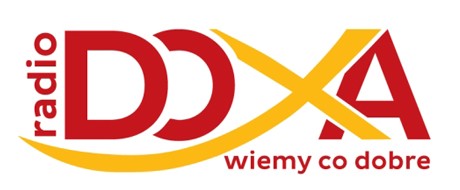 Konrad Depta, lat 60, zam. na ul. Kossaka (pogrzeb we wtorek, 31 VIII o 11.oo)Bogumiła Węgrzyn, lat 56, zam. na ul. OpawskiejFryderyka Sobocińska, lat 85, zam. na ul. WaryńskiegoWieczny odpoczynek racz zmarłym dać Panie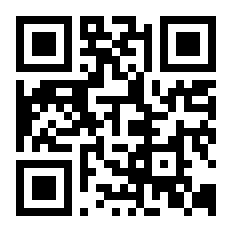 